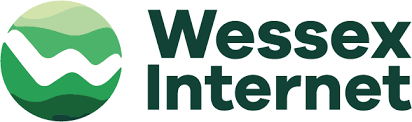 Machine OperativesWessex Internet is a dynamic and fast-growing Internet Provider in the South West that is changing the way full fibre broadband is rolled out in rural areas. We believe that the countryside deserves lightning-fast broadband and are passionate in delivering a fantastic service to thousands of customers whose copper line upgrade is deemed uncommercial by the rest of the industry.We design, build and manage our own 2000km FTTP network in-house and are one of the leading suppliers making use of several Government funded voucher programmes.WIL is growing fast. Our vision is to scale whilst retaining our excellent and personal customer service. In order to make our teams more effective and efficient we are investing in world class business systems and processes. WIL wants to make step change improvements to the broadband experience, setting it apart from other internet providersRoleOur Civils Infrastructure Team are looking for experienced machine operators to join our Vibratory Mole Plough and Directional Drilling teams. Our unique trench-less equipment allows for simple and efficient network build across varying soil types and terrain.Reporting into one of experienced team leaders you will be working within our larger Civil Engineering Department. Initially your main role will be operating one of our 2.7ton Kubota diggers, supporting the smooth running of the mole plough and or drilling machines.Our successful candidate will have experience within a civils construction role or come from a farming background with experience of using agricultural machinery. Knowledge and experience of working across agricultural land and or experience in excavation works and cabling will support in understanding the challenges faced when building new infrastructure across tricky terrain.The successful Candidate will undergo a structured Induction and Probationary training plan. At Wessex we are proud to offer ongoing development and career opportunities. With a rapidly expanding Civils Department, we are supporting progression from within, focusing on upskilling and developing our Operatives to become our future leaders.Responsibilities- Work cohesively as part of a team- Operate excavation machinery to complete fibre lay, manhole installation and construction if telecommunication cabinets- Identify and feedback on issues/challenges which may hinder the teams progress- Support carrying out regular maintenance checks on machinery- Always instil safe working practice- Raise any concerns around potential H&S risks- Record and feedback any accidents and or near misses to the Team Leader- Support in training new team membersApplicants will require- Ability to work in a range of field environments- Prior experience working on agricultural land, excavation and or cable/pipe works- Competent using plant and machinery- Work well as part of team- Enjoy working outdoors in an active role- A full UK driving licenseAdvantageous but not essential- B&E trailer license- CSCS- Street Works / Cable AvoidanceHours: Monday 7 am - 5/6 pm, Tuesday to Friday 7.30 am - 5/6 pm based on 48 hour week plus additional hours Compensation: £25,000- £30,000 (based on 48 hour week, plus additional hours at agreed hourly rate)To apply, 